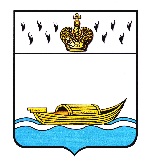 КОНТРОЛЬНО-СЧЕТНАЯ ПАЛАТА ВЫШНЕВОЛОЦКОГО ГОРОДСКОГО ОКРУГА ул. Большая Садовая, д 85-89, город Вышний Волочек, Тверская область,  171158Тел. (48233) 5-29-15, 6-37-92, 6-17-78,  E-мail: ksp.vvol-ocrug@mail.ru____________________________________________________________ИНФОРМАЦИЯоб основных итогах контрольного мероприятия  В соответствии со статьями 157, 265, 2681 Бюджетного кодекса Российской Федерации, статьей 14 Положения о Контрольно-счетной палате Вышневолоцкого городского округа, утвержденного решением Думы Вышневолоцкого городского округа от 16.12.2019 года  № 83, Планом работы Контрольно-счетной палаты Вышневолоцкого городского округа на 2020 год, утвержденным распоряжением председателя Контрольно-счетной палаты Вышневолоцкого городского округа от 20.12.2019 года  № 35-р, провела контрольное мероприятие «Проверка расходования средств бюджета, направленных в 2019 году по «Программе поддержки местных инициатив» на капитальный ремонт уличной лестницы около дома № 9 по ул. Баумана в г Вышний Волочек в рамках муниципальной программы «Благоустройство города и комплексное развитие систем коммунальной инфраструктуры города Вышний Волочек Тверской области на 2017-2019 годы»»Цель (цели) контрольного мероприятия:Цель 1. Определить целевое расходование бюджетных средств, выделенных по программе «Благоустройство  города и комплексное развитие систем коммунальной инфраструктуры города Вышний Волочек Тверской области на 2017-2019 годы» (подпрограмма «Программа поддержки местных инициатив»).                                                                                                                                Цель 2. Оценить результативность и эффективность капитального ремонта уличной лестницы.Объект (объекты) контрольного мероприятия: Администрация Вышневолоцкого городского округа – главный распорядитель бюджетных средств по программе «Благоустройство города и комплексное развитие систем коммунальной инфраструктуры города Вышний Волочек Тверской области на 2017-2019 годы»В результате контрольного мероприятия установлено следующее:Выявлены разночтения по дате окончания исполнения контракта, указанной в  информации о заключенном изменении контракта, размещенной в ЕИС, и в заключенном контракте.В нарушение ч.13 ст. 34, 94 № 44-ФЗ, п. 2.2.1 оплата муниципального контракта произведена не единовременно и часть стоимости работ в сумме 113 820,79 рублей оплачена позже установленного срока. В муниципальный контракт внесены изменения после даты исполнения работ по контракту, после подписания актов о приемке выполненных работ, частичной оплате работ. Данные изменения не влекут за собой нарушения требований, установленных ст. 34, 95 № 44-ФЗ. В нарушение ст. 94 № 44-ФЗ осуществлена приемка оказанных услуг по строительному контролю, несоответствующим условиям контракта.Выявлен риск неэффективного использования Администрацией бюджетных средств на оплату штрафных санкций за несвоевременную оплату произведенных работ - Исполнитель не воспользовался правом уплаты неустоек, штрафов и пеней (ч. 5 ст. 34 № 44-ФЗ).Председатель                                                                              Е.И.Анисимова